Child/ren & families with additional needs.Single Practitioner targeted support – Child/ren under 7yrs/ or with special needs increases risks. The  younger the child/ren the higher the risk to their   safety. Consider protective factors.Child/ren & families with additional needs. EHA completed–Lead professional-integrated support Child/ren under 7yrs/or with special needs - at higher risk of emotional/ physical harm – limited self-protection strategies -can raise threshold to level 3b. Consider protective factors.Targeted family support and other services (including health services) may use Early Help Assessment and Team Around the Family process to address need at this level but should consider escalation to Children’s Social Carefor Child in Need (s17) assessment/support   or   Child Protection (s47) enquires should new or   mountng   evidencesuggest that the  threshold of  significant  harm  is  reached.  Child/ren  aged  under  7yrs/  or  child/ren  with  special needs  can  raise  threshold   to  level 4Child in need of Protection – Children’s Services consider if Section 47 enquiry and core assessment intervention are required. Child/ren may be  at risk of  being ‘looked after’.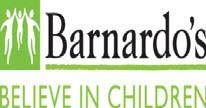 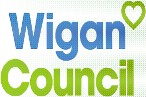 www.barnardos.org.uk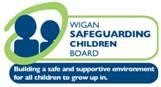 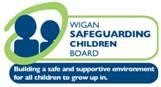 The DVRIM, is copyright of Barnardo’s - © Barnardo’s 2011.  All rights reserved. Wigan Council  has reproduced  the material  by kind  permission of Barnardo's. This material is free for use by Wigan Council and may  not  be adapted, copied, sold or otherwise distributed in any form without the permission of Barnardo's   Barnardo’s Registered Charity Nos. 216250  & SC037605Evidence of Domestic Violence	Y	SEvidence of Domestic Violence	Y	SIncident(s) of serious and/or persistent physical violence in family. Increasing in severity/frequency and/or duration  - History of  previous assaults.Victim and/or children indicate that they are frightened of abuser - put in fear by looks, actions, gestures and destruction of property (emotional & psychological abuse).Recent  separation     -   repeated    separation/reconciliation/ongoing      couple conflict.Stalking/harassment  of   mother/children  -  Increased risk  of  isolation.Abuse through the use of texting/social networking sites.Abuser breaching bail conditions/civil protective orders / non-contact orders.Victim required medical treatment but not sought/or explanation for injuries implausible.Recurring or frequent requests for police intervention.Incident(s) of  violence occur  in  presence  of  child/ren - consider duration  of exposure.Threats of harm to mother/and or children.Excessive   jealousy/possessiveness    of    abuser   -  domineering  in relationship.Financial control maintained by  abuser.Abuser has history of domestic violence in previous relationships.